البيانات الشخصية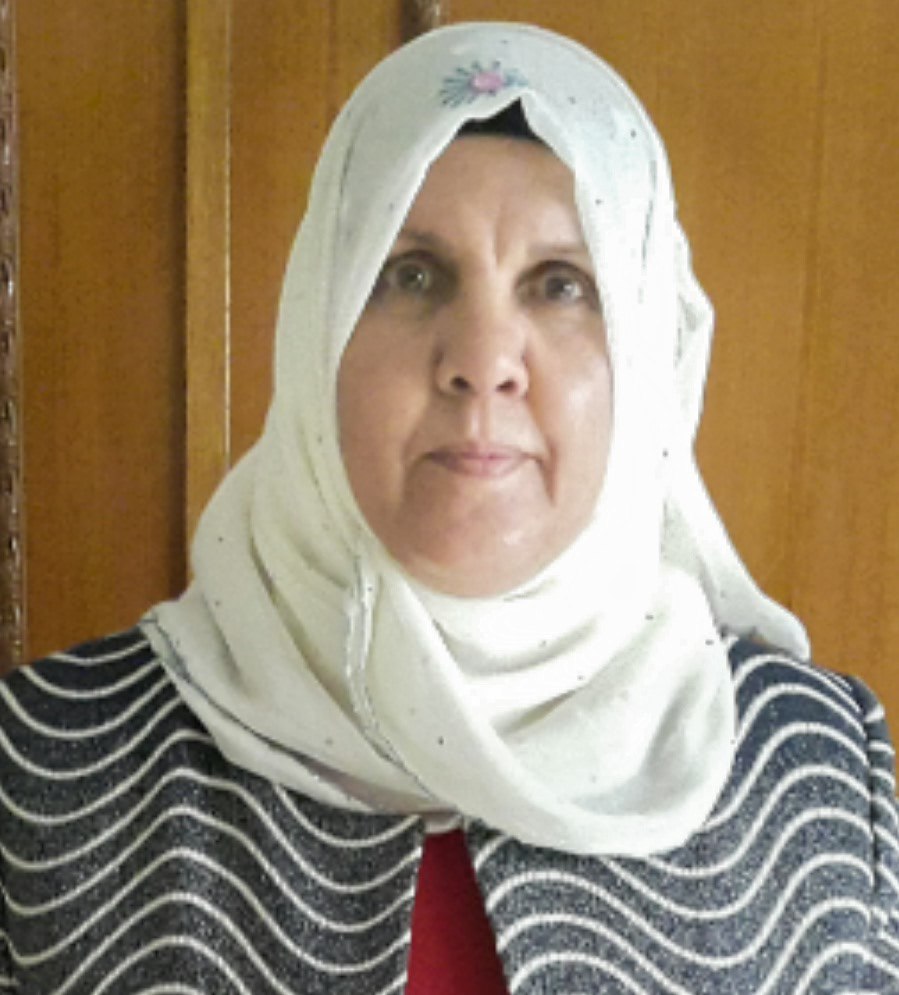 الاسم:...سميرة محمود حسين علي النداوي...تاريخ الميلاد:....1/2/1966.............الحالة الزوجية:....باكر...............عنوان السكن:....بعقوبة / دور القضاة............رقم الموبايل:..........07809991951......البريد الالكتروني:....samera_mahmoud66@yahoo.com.......البيانات الاكاديميةاللقب العلمي:...استاذ........	      تاريخ الحصول عليه:..1/5/2022...الشهادة:.....دكتوراه....	       القسم:.......تاريخ....التخصص العام:...فلسفة التربية وعلم النفس       تاريخ اول تعيين:...25/9/2002التخصص الدقيق:. .طرائق تدريس التاريخ...	                 المنصب الاداري: تدريسية.البكالوريوسالكلية:... التربية الاساسية	              الجامعة:. .ديالى.	      البلد:. العراق..التخصص:... اجتماعيات..	     سنة التخرج:..1/7/2002..الماجستيرالكلية:. .التربية الاساسية.	              الجامعة:.. المستنصرية	      البلد:.. العراق..التخصص:. .طرائق تدريس اجتماعيات	     سنة التخرج:..1/7/2007..الدكتوراهالكلية:...التربية / ابن رشد.	              الجامعة: بغداد	      البلد:. العراقالتخصص:. طرائق تدريس تاريخ.	     سنة التخرج:...1/7/2013.البحوث المنشورة داخل العراق وخارجهعدد البحوث المنشورة داخل العراق:...25....عدد البحوث المنشورة خارج العراق:...1.المؤتمرات والندوات والدورات وورش العمل المشارك بهاعدد المؤتمرات: .7.	عدد الندوات:...15...عدد الدورات:..2...	عدد ورش العمل:..8.الكتب المؤلفة والمترجمةعدد الكتب المؤلفة:..............	عدد الكتب المترجمة:............	براءات الاختراععدد براءات الاختراع:............كتب الشكر والتقدير والشهادات التقديريةعدد كتب الشكر والتقدير من السادة الوزراء:....8.....عدد كتب الشكر والتقدير من السادة رؤساء الجامعات:....7....عدد كتب الشكر والتقدير من السادة عمداء الكليات:.....10...عدد الشهادات التقديرية:.....3......اللغاتاللغات التي يجيدها(بالامكان اضافة اكثر من لغة):..العربية..